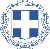 	Τρίκαλα 9/12/2016ΕΛΛΗΝΙΚΗ ΔΗΜΟΚΡΑΤΙΑ	Αρ. Πρωτ.: 66364ΝΟΜΟΣ ΤΡΙΚΑΛΩΝΔΗΜΟΣ ΤΡΙΚΚΑΙΩΝΓραμματεία Οικονομικής Επιτροπής	ΠΡΟΣ : Τα μέλη της Οικονομικής	  Επιτροπής (Πίνακας Αποδεκτών)	 (σε περίπτωση κωλύματος 	  παρακαλείσθε να ενημερώσετε 	  τον αναπληρωτή σας).	68η ΠΡΟΣΚΛΗΣΗ ΣΥΓΚΛΗΣΗΣ ΟΙΚΟΝΟΜΙΚΗΣ ΕΠΙΤΡΟΠΗΣ      Καλείστε να προσέλθετε σε τακτική συνεδρίαση της Οικονομικής Επιτροπής που θα διεξαχθεί στο Δημοτικό Κατάστημα την 16η του μηνός Δεκεμβρίου έτους 2016, ημέρα Παρασκευή και ώρα 12:30 μ.μ. για την συζήτηση και λήψη αποφάσεων στα παρακάτω θέματα της ημερήσιας διάταξης, σύμφωνα με τις σχετικές διατάξεις του άρθρου 75 του Ν.3852/2010 (ΦΕΚ Α' 87) :1.	Έγκριση ψήφισης πίστωσης και δέσμευση ποσού σύμφωνα με την 374/2012 Α.Δ.Σ. 2.	Έγκριση δαπανών και διάθεση πιστώσεων οικονομικού έτους 2016. 3.	Έγκριση δαπανών και διάθεση πιστώσεων λογαριασμών των τιμολογίων πάγιας προκαταβολής των	Προέδρων των Τοπικών Κοινοτήτων4.	14η αναμόρφωση προϋπολογισμού Δήμου Τρικκαίων έτους 2016 5.	Έγκριση και διάθεση πίστωση για μελέτη πράξης εφαρμογής  6.	Έγκριση δαπάνης για συμμετοχή υπαλλήλου στο πρόγραμμα SPACE 7.	Αποδοχή δωρεών βιβλίων στη Δημοτική Βιβλιοθήκη Τρικάλων για το διάστημα από 30-11-2016 έως	12-12-2016              8.	Απευθείας ανάθεση & ψήφιση πίστωσης του έργου: «Συντήρηση Νεκροταφείου Κάτω Ελάτης» 	προϋπολογισμού 6.900,00€ 9.	Απευθείας ανάθεση & ψήφιση πίστωσης του έργου: «Συντήρηση Νεκροταφείου Προδρόμου» 	προϋπολογισμού 4.500,00€ 10.	Απευθείας ανάθεση & ψήφιση πίστωσης του έργου: «Ανακαίνιση οστεοφυλακίου του Νεκροταφείου	Λόγγου» , προϋπολογισμού 6.000,00€ 11.	Απευθείας ανάθεση & ψήφιση πίστωσης του έργου: «Μικρά τεχνικά έργα», προϋπολογισμού 	7.250,00€ 12.	Μετατόπιση - παραλλαγή δικτύου διανομής Χ.Τ. στον Υ-432 Τρικάλων λόγω διάνοιξης δρόμου από τον	Δήμο Τρικκαίων (οδός Λεωχάρη). 13.	Παροχή εντολής και πληρεξουσιότητας για παράσταση κατάθεση προτάσεων σε υποθέσεις τακτικής	διαδικασίας 14.	Παραίτηση από ασκηθείσα αναίρεση του Δήμου κατά της Ανων. Εταιρείας ΔΙΑΜΑΝΤΗΣ ΜΑΣΟΥΤΗΣ Α.Ε.	ΣΟΥΠΕΡ ΜΑΡΚΕΤ Ν και της αριθμ.109/2015 Απόφασης του Μονομελούς Πρωτοδικείου Τρικάλων 15.	Σύνταξη σχεδίου προϋπολογισμού του Δήμου έτους 2017 16.	Σύνταξη ολοκληρωμένου πλαισίου Δράσης του Δήμου Τρικκαίων έτους 2017	Η Πρόεδρος της Οικονομικής Επιτροπής	Χρυσάνθη Γάλλου-Δαλκαφούκη	ΑντιδήμαρχοςΠίνακας Αποδεκτών	ΚΟΙΝΟΠΟΙΗΣΗ	ΤΑΚΤΙΚΑ ΜΕΛΗ1. Ζήσης Γκουγκουστάμος, Αντιπρόεδρος	1.Δήμαρχος & μέλη Εκτελεστικής  Επιτροπής2. Κων/νος Ψύχος	2.Γενικός Γραμματέας  Δ.Τρικκαίων3. Νικόλαος Λέρας	3.Αναπληρωματικά μέλη Ο.Ε.4. Σοφία Αλεστά	        α) Απόστολος Παππάς5. Βάϊος Αναστασίου	        β) Ευθυμία Λεβέντη - Καρά6. Ελένη Αυγέρου - Κογιάννη	        γ) Σωτήριος Σακκάς7. Γεώργιος Στουρνάρας	        δ) Κων/νος Τάσιος8. Καϊκης Γεώργιος	        ε) Δημήτριος Χατζηγάκης